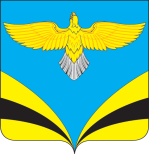            Администрация 						сельского поселения  Преполовенка 		           муниципального района Безенчукский		          Самарской области					 Центральная ул., 53, с. Преполовенка, 446222				 тел.: 89376444641 e-mail: adm-prepol2017 @yandex.ru						     ОКПО 79170024, ОГРН 1056362024840ИНН 6362012537, КПП 636201001	с.ПреполовенкаО проведении конференции граждан  сельского поселения Преполовенка»В соответствии  со ст.30 Федерального Закона  № 131-ФЗ «Об общих принципах организации местного самоуправления в Российской Федерации», Уставом сельского поселения Преполовенка муниципального района Безенчукский ПОСТАНОВЛЯЮ:1.Провести конференцию граждан в сельском поселении Преполовенка2.Назначить  день и время проведения  конференции граждан 10 января 2020 года в 15.00 часовПовестка дня:Вступительное слово Главы муниципального района Безенчукский Аникина Владимира ВасильевичаВыступление  начальника ОМВД по м.р. Безенчукский  полковника полиции Жидкова Михаила ТимофеевичаВыступление начальника ПСО  № 44 Луконина Михаила АлексеевичаВыступление и.о.главного врача ГБУЗ «Безенчукская ЦРБ» Адоевского Евгения ДмитриевичаО мерах социальной поддержки различных категорий граждан в 2020 году.Докладчик: Мещерякова Л.В. руководитель ГКУ Самарской области "Главное управление социальной защиты населения  Юго-Западного   округа" Управление по муниципальному району Безенчукский.О направлениях государственной поддержки начинающих сельхозтоваропроизводителейДокладчик: Власов Д.В. заместитель руководителя «Управления сельского хозяйства»Администрации муниципального района БезенчукскийОтчет о работе администрации сельского поселения Преполовенка  Безенчукского района за 2019 год Докладчик: Васильев В.Б. - глава сельского поселения Преполовенка муниципального района Безенчукский3.Место проведения конференции граждан: с. Преполовенка, ул. Школьная, д.19, ГБОУ СОШ с. Преполовенка4.Собрания граждан по выдвижению делегатов на конференцию во всех избирательных  округах провести до 9 января 2020 года.Глава сельского поселения Преполовенка                                                        В.Б.Васильев    ПОСТАНОВЛЕНИЕ                  от 30.12.2019 г              № 67